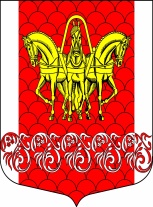 Совет депутатов муниципального образования
«Кисельнинское сельское поселение»Волховского муниципального района 
Ленинградской областичетвертого созыва	РЕШЕНИЕ   от 30 ноября 2021 года № 34В связи с внесением изменений по доходам и расходам в бюджет муниципального образования «Кисельнинское сельское поселение» Волховского муниципального района Ленинградской области на основании Областного закона №94-ОЗ от 04 декабря 2019 года «Об областном бюджете Ленинградской области на 2021 год и на  плановый период 2022 и 2023г.г.», Совет депутатов МО Кисельнинское СП Волховского муниципального района Ленинградской области четвертого созыва решил: Внести в решение от 21 декабря  2020 года № 65 «О бюджете МО Кисельнинское СП Волховского муниципального района Ленинградской области на 2021 год и плановый период 2022-2023 гг.» следующие изменения и дополнения: 1.Утвердить бюджет МО Кисельнинское СП Волховского муниципального района Ленинградской области на 2021 год по доходам всего в сумме 44271,3 тыс. рублей, расходам в сумме 48105,8  тыс. рублей, дефицитом бюджета 3834,5 тыс. руб. в соответствии с приложениями:1.1 Приложение № 2 «Поступление доходов бюджета муниципального образования «Кисельнинское сельское поселение» Волховского муниципального района Ленинградской области на 2021 год и плановый период 2022-2023 гг.» изложить в новой редакции.         1.2. Приложение № 3 «Расходы по разделам и подразделам функциональной классификации расходов  на 2021 год и плановый период 2022-2023 гг.» изложить в новой редакции.          1.3. Приложение № 4 «Ведомственная структура расходов бюджета муниципального образования «Кисельнинское сельское поселение» Волховского муниципального района на 2021 год и плановый период 2022-2023 гг.» изложить в новой редакции.          1.4. Приложение № 5 «Программная структура на 2021 год и плановый период 2022-2023 гг.» изложить в новой редакции».2. Опубликовать решение в газете «Волховские огни», сетевом  издании Волхов СМИ и разместить на официальном сайте www.кисельня.рф МО Кисельнинское СП Волховского муниципального района Ленинградской области. Настоящее решение вступает в силу на следующий день после его официального опубликования. 3. Контроль за исполнением настоящего решения возложить на комиссию по бюджету, налогам и экономическим вопросам.Глава муниципального образования «Кисельнинское  сельское поселение»                                        В. В. КиселевО внесении изменений и дополненийв решение Совета депутатов муниципального образования «Кисельнинское сельское поселение» Волховского муниципального района Ленинградской области от 21 декабря 2020года №65 «О бюджете муниципального образования «Кисельнинское сельское поселение» Волховского муниципального района Ленинградской области на 2021 год и плановый период 2022-2023 гг.